諮詢人員：徐立昌、曾志民、曾仁彥諮詢單位嘉義縣民雄鄉嘉義縣民雄鄉嘉義縣民雄鄉諮詢日期2021.07.16諮詢時間14:00諮詢地點福興村辦公室福興村辦公室福興村辦公室諮詢單位福興村諮詢對象劉文渠村長諮詢意見邀請村長加入第五河川局防災志工，並加入Line群組，以利防汛期間地方災情回報，與暢通地方需求反應管道。2018年0823洪災，淹水主因有水資源回收中心當時的排水孔無設置防水閘門，導致內水無法外排外水倒灌，於新設防水閘門後，業已改善。早期只有設置兩台固定式抽水機，目前有四台固定式抽水機常駐，每台抽水量0.3cms。水資源中心抽水機的滯洪池容量，是否可以應對日益嚴峻的極端降雨，村長表示憂心。舊華興橋有設置橋梁水位監測系統，於防汛期間可以獲得即時水情資訊，但華新橋改建之後，便無相關監測系統，村長希望可以重新建置，取得即時的水情資訊。防汛道路兩旁的樹木，基於美觀與安全的前提，村長建議可以將其修剪矮一點，避免路樹折斷或是倒塌造成災情。與村長一同進行現地訪查。邀請村長加入第五河川局防災志工，並加入Line群組，以利防汛期間地方災情回報，與暢通地方需求反應管道。2018年0823洪災，淹水主因有水資源回收中心當時的排水孔無設置防水閘門，導致內水無法外排外水倒灌，於新設防水閘門後，業已改善。早期只有設置兩台固定式抽水機，目前有四台固定式抽水機常駐，每台抽水量0.3cms。水資源中心抽水機的滯洪池容量，是否可以應對日益嚴峻的極端降雨，村長表示憂心。舊華興橋有設置橋梁水位監測系統，於防汛期間可以獲得即時水情資訊，但華新橋改建之後，便無相關監測系統，村長希望可以重新建置，取得即時的水情資訊。防汛道路兩旁的樹木，基於美觀與安全的前提，村長建議可以將其修剪矮一點，避免路樹折斷或是倒塌造成災情。與村長一同進行現地訪查。邀請村長加入第五河川局防災志工，並加入Line群組，以利防汛期間地方災情回報，與暢通地方需求反應管道。2018年0823洪災，淹水主因有水資源回收中心當時的排水孔無設置防水閘門，導致內水無法外排外水倒灌，於新設防水閘門後，業已改善。早期只有設置兩台固定式抽水機，目前有四台固定式抽水機常駐，每台抽水量0.3cms。水資源中心抽水機的滯洪池容量，是否可以應對日益嚴峻的極端降雨，村長表示憂心。舊華興橋有設置橋梁水位監測系統，於防汛期間可以獲得即時水情資訊，但華新橋改建之後，便無相關監測系統，村長希望可以重新建置，取得即時的水情資訊。防汛道路兩旁的樹木，基於美觀與安全的前提，村長建議可以將其修剪矮一點，避免路樹折斷或是倒塌造成災情。與村長一同進行現地訪查。諮詢照片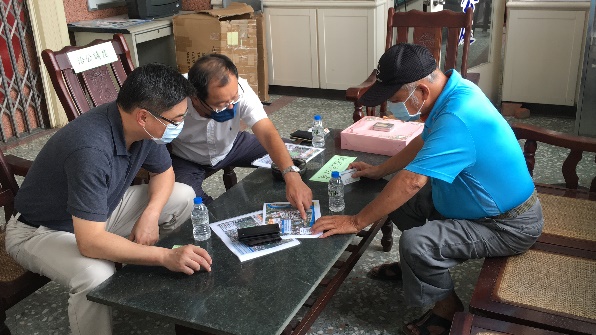 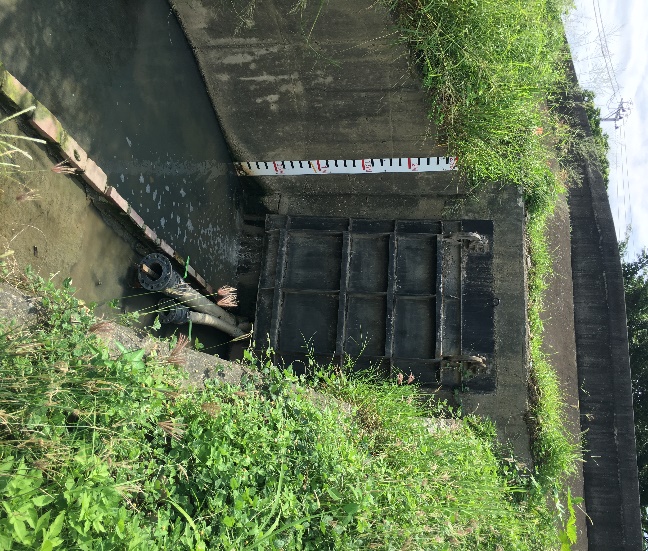 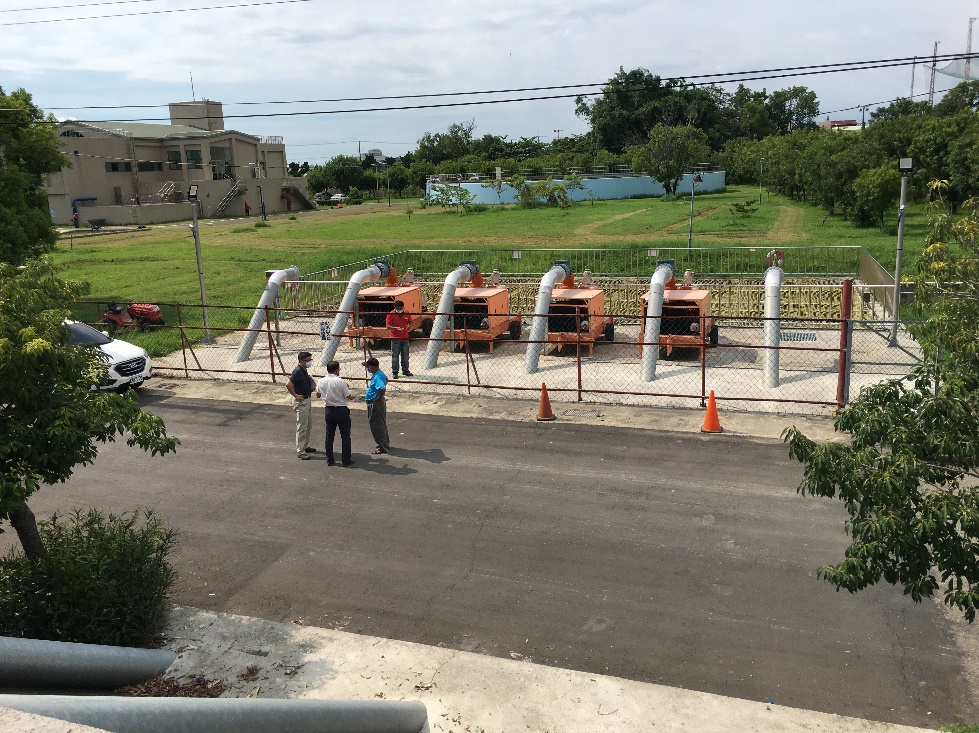 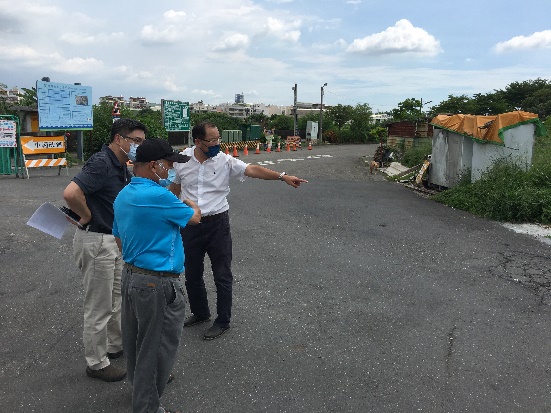 